	BRAIMOH SOLOMON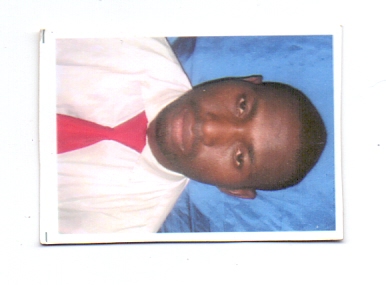          CIVIL ENGINEERING DEPARTMENT, LANDMARK UNIVERSITY,   P.M.B 1001. OMU ARAN, KWARA STATE.PHONE: (+234) 8037470961, (+234) 8153204225             E-MAIL: braimoh.solomon@lmu.edu.ng   ALTERNATIVE E-MAIL: braimohsolo@gmail.com OBJECTIVE:To work with existing staff and facilities, contributing the best of my abilities towards achieving set objectives and promoting organizational goals and vision. BIODATADATE OF BIRTH:   				 19TH OCTOBER, 1980SEX :           				 	  MALELOCAL GOVERNMENT AREA:     		  AKOKO-EDOSTATE OF ORIGIN:    			  EDO STATERELIGION:  				 	 CHRISTIANITYMARITAL STATUS:    				  MARRIEDNUMBER OF CHILDREN: 			  FIVEPLACE OF BIRTH:     			  	  GENERAL HOSPITAL, AUCHI, EDO STATE COURSE OF STUDY:	            		  CIVIL ENGINEERINGADMINISTRATIVE SKILLI am good in Computer Operation and well able to work productively under pressures.  I have good interpersonal relation ability and social.LANGUAGES SPOKEN English, Uneme, Auchi and HausaPERSONAL QUALITIES Innovative, result oriented, proactive, team player, reliable, commitment toCorporate goals and objectives, ability to stimulate change and to learn new things fast aswell as adapt to new schemes, Self-Motivation, Integrity, Reliability, Organized, Creative and ability to Meet Tight Report Schedule.EDUCATIONAL BACKGROUNDUNIVERSITY OF ILORIN, KWARA STATE		      2016-2018AMBROSE ALLI UNIVERSITY, EKPOMA                         2006-2009AUCHI POLYTECHNIC, AUCHI, EDO STATE                  2001-2006PLATEAU HIGH SCHOOL, LARANTO, JOS                     1997-1999AUCHI COMPREHENSIVE HIGH SCHOOL, AUCHI        1993-1997MOMOH PRIMARY SCHOOL, AUCHI                           1988-1993ACADEMIC QUALIFICATIONSMasters Degree Result (M.Eng) 		        		     2018B.Eng IN CIVIL ENGINEERING 			 	       2009HIGHER NATIONAL DIPLOMA (HND)                   		       2006NATIONAL DIPLOMA (ND)                                                      2003SECONDARY SCHOOL LEAVING CERTIFICATE                         1999PRIMARY SCHOOL LEAVING CERTIFICATE                               1993WORKING EXPERIENCELANDMARK UNIVERSITY,OMU-ARAN, KWARA STATE                        2014  TILL DATEDepartmental Exam and Timetable Officer                                        2019 Till dateDepartmental Chaplain in LMU 					        2019 Till dateCoordinator of the Technologists 					        2017-2019Acting Head  of Department					        2020Students Work Experience Program, SWEP Coordinator		        2021PASTOR IN REIGNING CHRIST MINISTRIES, EKPOMA.                          2008-2009                    HOD OF SCIENCES AT MOUSCO INT’L COMP. COLLEGE, EKPOMA      2007-2008  CHAIRMAN, PARENT-TEACHER FORUM, LUNPS			          2019-DATE               TEACHER IN COSMOPOLITAN COLLEGE, EKPOMA                               2006-2007                    TEACHER AND JAMB LECTURE DIRECTOR, EKPOMA                             2003-2005                  VICE PRINCIPAL IN BRAINFIELD INT’L SCHOOL, AUCHI, EDO STATE.    2003-2004    CONFERENCES ATTENDEDCouncil for the Regulation of Engineering in Nigeria, COREN Conference, Abuja 2017Nigeria Society Engineers, NSE  Conference, Abuja 				2021MEMBERSHIP OF PROFESSIONAL BODIESNIGERIA ASSOCIATION OF TECHNOLOGISTS IN ENGINEERING                CORPORATE MEMBER                                                            2014  COUNCIL OF REGULATION OF ENGINEEERING IN NIGERIA (COREN)               CORPORATE MEMBER (R34,413)	    				2016INTERNATIONAL ASSOCIATION OF ENGINEERS (IAENG)CORPORATE MEMBER (269066)					2020PUBLICATIONSS.O. Braimoh, A.A.  Adeleke, C. A. Ezugwu “Design of Bicycle lane - A case study of Unilorin”  International Journal of Civil Engineering and Technology (IJCIET), Volume 9, Issue 12, (December 2018)Braimoh .O.S, Gana .A. J. Pedestrian Analysis and Design for Taiwo Road Ilorin, Kwara state, Nigeria, International Journal of Engineering and Emerging Scientific Discovery (IJEESD) 2017.    C. A. Ezugwu, C. O. Osueke, A. O. Onokwai, R. S. Diarah, T. M. A. Olayanju, S. O. Braimoh, O. Olawale and F.C. Nnaji  “Design and fabrication of a motorized/ power operated plantain slicer for optimum chips production” International Journal of Mechanical Engineering and Technology (IJMET), Volume 9, Issue 12, (December 2018)Gana A.J, Braimoh O.S (2018) Analysis and Assessment on compressed cement stabilized earth blocks as an alternative wall making material published by International Journal of Civil Engineering and Technology.  www :iaeme.com, indexed in Scopus and listed in Thompson Reuters web of science, current impact factor: 9.7820 ISSN 0976-6316, researched ID: B-7378-2016Gana A.J, Braimoh O.S (2018) Analysis and Assessment of Culverts discharges on the Physical Environment:- A case study of Omu-aran Express way to Oke-onigbin town in Irepodun local Government area of Kwara state - published by International Journal of Civil Engineering and Technology.  www :iaeme.com, indexed in Scopus and listed in Thompson Reuters web of science, current impact factor: 9.7820 ISSN 0976-6316, researched ID: B-7378-2016A J Gana, I A Adeniyi, S O Braimoh, D O Oguntayo , E M Ibitogbe and P O Ejigboye (2020) Quality assessment of sachet packed water in omu-aran, kwara state. International Conference on Engineering for a Sustainable World (ICESW). indexed in Scopus .A J Gana, F M Amodu, S O Braimoh, (2020)  Engineering Policies and Education for Sustainable Development:- Nigeria Perspective. International Conference on Engineering for a Sustainable World (ICESW). indexed in Scopus.S.A. Raji, G.A. Ogunkunbi, A.O. Omiyale and Braimoh O.S. Comparison of Elevation Data of Unilorin for Designing Road Constructions. International Journal of Science and Engineering Research (IJSER). March, 2017 Gana .A. J, Braimoh .O.S. Analysis and assessment on compressed cement stabilized earth blocks as an alternative wall making materials. International Journal of Agricultural Research and food production. (IJARFP) 2018.  Gana .A. J, Okoye .S.S.C  Braimoh .O.S. Assessment and application of INCOTERMS in Civil Engineering construction cost Estimates. International Journal of Science and Advanced Innovative Research and Development, (IJSAIRD) 2018.  Gana .A. J, Braimoh .O.S Analysis on improving the soil properties by thermal treatment application for Civil Engineering construction. International Journal of Science Research, Centre for Advanced Research and Development (IJSR) 2018.Gana .A. J, Braimoh .O.S. Analysis and assessment of index properties of laterite soils found in Landmark University campus Omuaran, kwara state–International Journal of Environmental studies and safety Research, (IJESSR) 2018.  Gana .A. J, Okoye .S.S.C  Braimoh .O.S. Shotcrete and its application in modern Civil Engineering construction project - International Journal of Engineering and Emerging  scientific Discovery, (IJEESD) 2018.  Gana .A. J, Okoye .S.S.C  Braimoh .O.S. Cement stabilized soil blocks for housing construction in urban centres,– International Journal of Engineering and Emerging  Scientific Discovery, (IJEESD) 2018.Gana .A. J, Braimoh .O.S. Capacity Evaluation and Analysis of Round about Junction in Omuaran, Irepodun Local Government Area, Kwara State, International Journal of Environmental Design and Construction Management (IJECM) 2018.Gana .A. J, Braimoh .O.S. Construction consideration Analysis for soil Block Buildings: A practice in many Nigeria Settlement, (IJ) 2018.     Gana .A. J, Okoye .S.S.C, Braimoh .O.S Structural Engineering perspective Analysis on renovation of Building: The Nigeria context, Harvard Research and Publication International Journal of Engineering and Research Technology, (2018).Gana .A. J, Braimoh .O.S. Application of manufactured sand for concrete production with test results and analysis- Africa Journal of Engineering Research and Science Technology, (AJERT) 2018.Gana .A. J, Braimoh .O.S. Analysis and Assessment on Compressed Cement Stabilized Earth Block as an Alternative Walls making Materials - International Journal of Agricultural Research and Food Production (IJARFP), March, 2018. Gana .A. J, Okoye .S.S.C, Braimoh .O.S (2018). Study on construction contract price adjustment as applied to civil Engineering projects. Published by  - International Journal of Innovations in Engineering, science and technology, vol17, No1pages 45-54,ISSN 2276-4201, Centre for advanced  Research and strategies studies; University of Maiduguri, Borno state, Nigeria. Available online at www.bushwealthjournal@yahoo.com.Gana .A. J, Braimoh .O.S. (2018). An investigation into charcoal wood products, palm kernel shells and coarse Aggregates as suitable construction materials – published by International Journal of Research and Scientific innovations, vol8, No1, pgs121-123,ISSN: 2800-2620, Centre for Advanced Research and Strategies studies, University of Maiduguri, Borno state, Nigeria. Available online at www.bushwealthacademicjournal.com.Gana .A. J, A. Adeniyi S.O. Braimoh D.O. Oguntayo, E.M Ibitogbe and P.O. Ejigboye (2020). Quality assessment of sachet packed water in Omuaran, kwara state.HOBBIESREADING, RESEARCHING, TRAVELLING AND SPORTSREFERENCES:PROF. S.I.A OJOHOD, CIVIL ENGINEERING,LANDMARK UNIVERSITY, OMUARAN08037116118REV. S.O.  ACADEMECHURCH OF ETERNAL LIFE, JOS08037030885ENGR. P. OSIGBEMHE (Ph.D)HOD, CIVIL ENGINEERING DEPT.Auchi Polytechnic, Auchi.08060441915 